c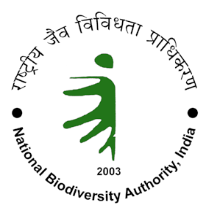 NATIONAL BIODIVERSITY AUTHORITYIndia Biodiversity Awards 2023 - Nomination FormCategory: Incentivizing Access and Benefit SharingPART AI APPLICANT DETAILSII FACILITATOR DETAILS (To be filled only if applicant is nominated by another person)I ABSTRACTPART BWhy the applicant should be considered for award (up to 200 words)II REFERENCESPART CQUESTIONNAIRE1.		Name of the bio-resource and/or associated traditional knowledge and practices (Not more than 100 words)2.	What is the use of the bio-resources and/or associated traditional knowledge and practices mentioned above? (Not more than 100 words)3.	Have you entered into any legally binding agreement with NBA/SBB/BMCfor sharing of benefits? If yes, since when and the modus operandi?4.	Please specify date and with whom was the ABS agreement signed?5.	What is the nature and extent of benefit sharing? (Not more than 150 words)6.	Does this conform to the ABS Guidelines notified by Government of India?7.	Were the terms of agreement finalized after discussions with thecommunities or concerned organization? (Not more than 150 words)8.	How is the enforcement of the agreement monitored and by whom? Is it monitored by NBA /SBB/ BMC? (Not more than 100 words)9.	How is sustainable extraction and conservation ensured while accessing the resource? (Not more than 150 words)10.	How do you think that the model has potential to be replicated by others? (Not more than 150 words)11.	How much monetary benefits has been generated through the initiativein the last 3 years?12.	Have any non-monetary benefits been given? If yes, describe in not morethan 250 words.PART DDECLARATIONI/We hereby declare that1. The applicant meets eligibility criteria as specified by the NBA.2. The information provided in the application is true and correct.3. I/We understand that providing any wrong or incorrect information willlead to disqualification of applicant and will be liable for legal action.Date:	Name: Place:		Signature:Annexure - 1c is to be submitted in word format within the prescribed deadline at the email id : bdawards2023@nbaindia.ina) Name of the applicant / nominee (In case applicant is an institution /cor- porate, give name of the institution / corporate here)b)  Address(With pincode)c)  Name of a contact person(In case applicant is an institution/ cor-porate)d)  Phone No.(Please give landline no. with STD code)e) Mobile No.f) E-mail Addressg)  Websitea) Name of the Facilitatorb)  Address of Facilitator(With pincode)c)  Phone No.(Please give landline no. with STD code)d) Mobile No.e) E-mail Addressf) WebsitePlease give Names, Address, Contact number, e-mail Address of 3persons who knows about your workPlease give Names, Address, Contact number, e-mail Address of 3persons who knows about your workPlease give Names, Address, Contact number, e-mail Address of 3persons who knows about your workPlease give Names, Address, Contact number, e-mail Address of 3persons who knows about your workPlease give Names, Address, Contact number, e-mail Address of 3persons who knows about your workS. No.NameAddressMobileNumberE-mail Address123